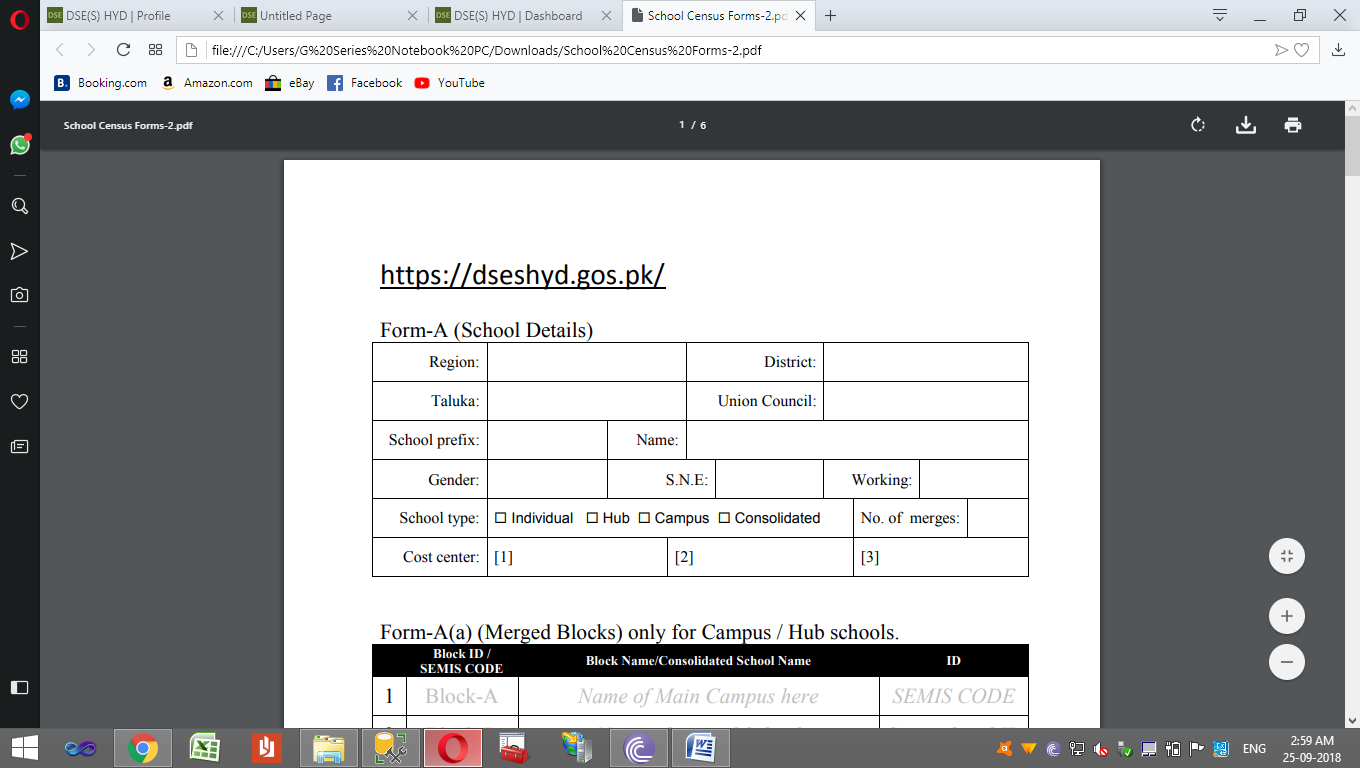 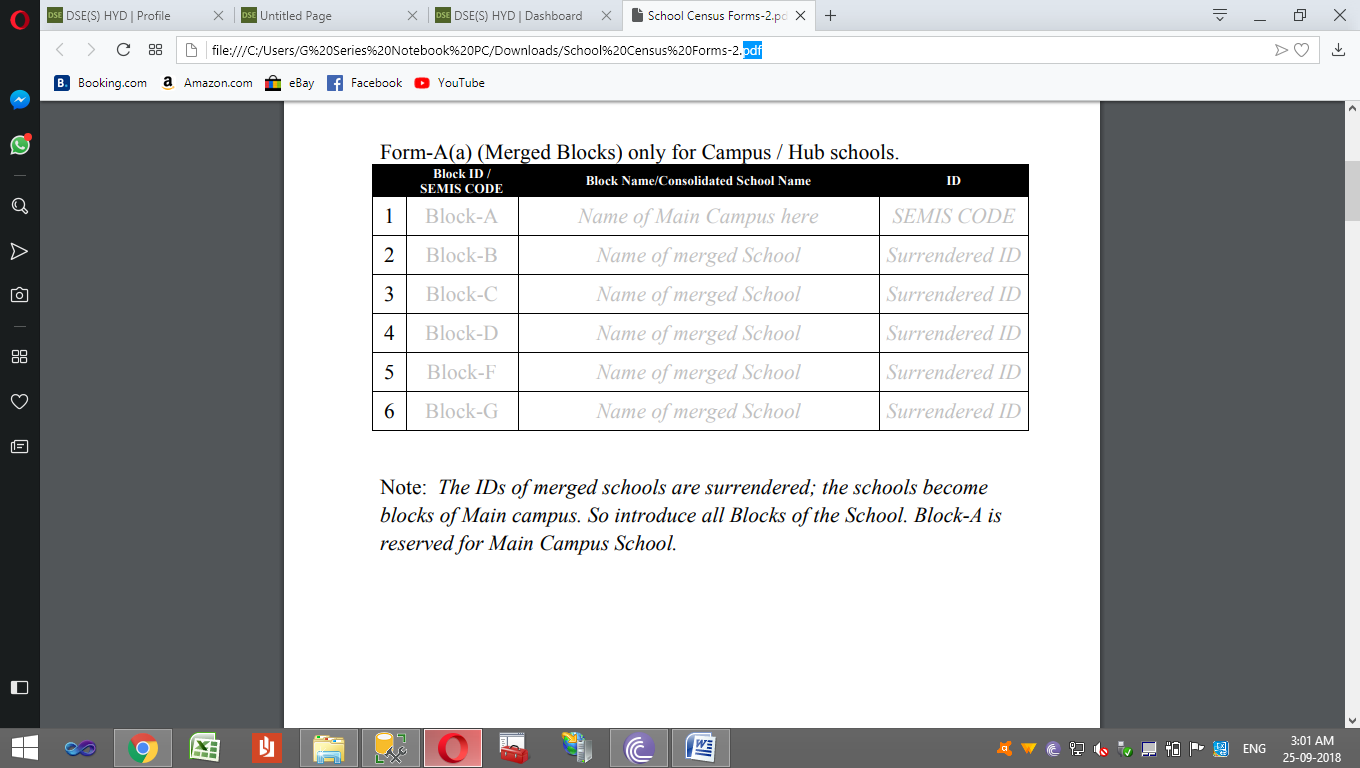 Form –B (Define SNE- Sanctioned Posts)Form-C (Posting of Staff)Form-D (Demand of Free Text Books)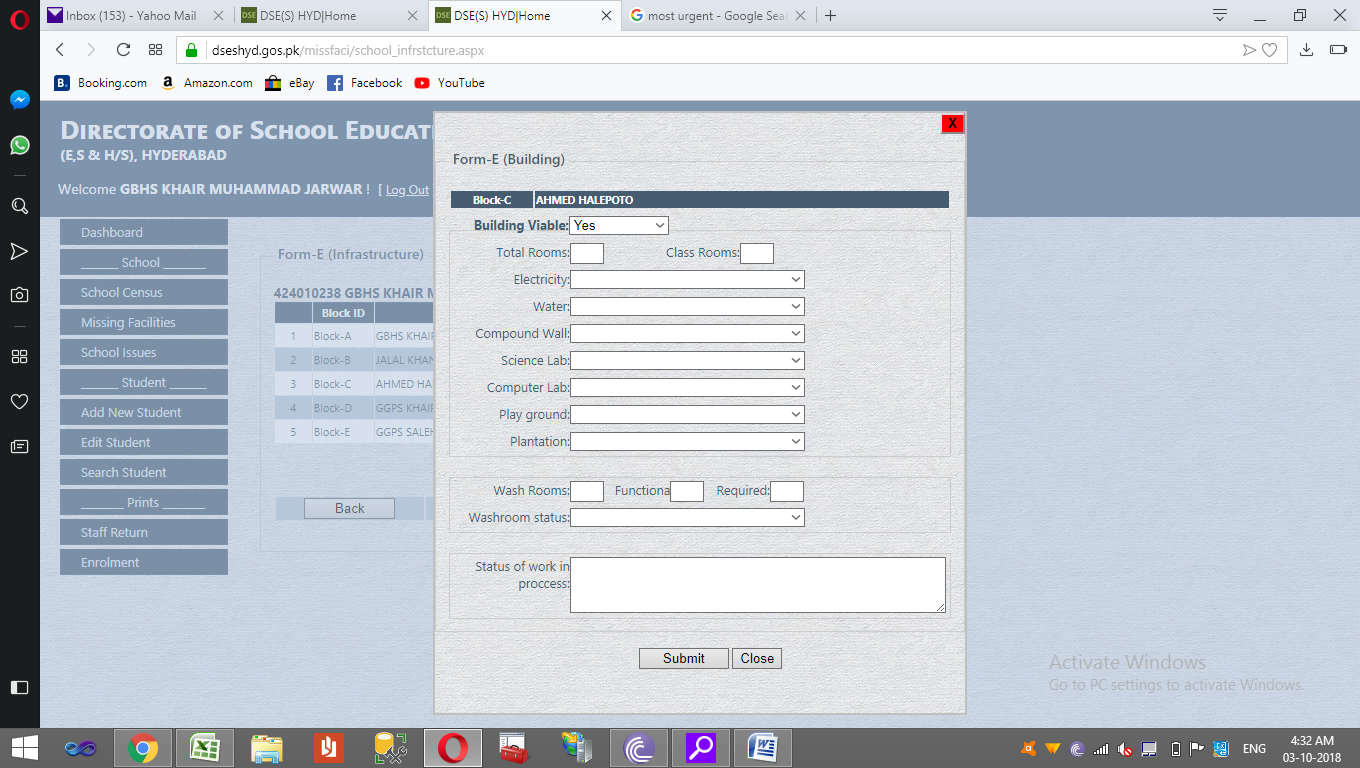 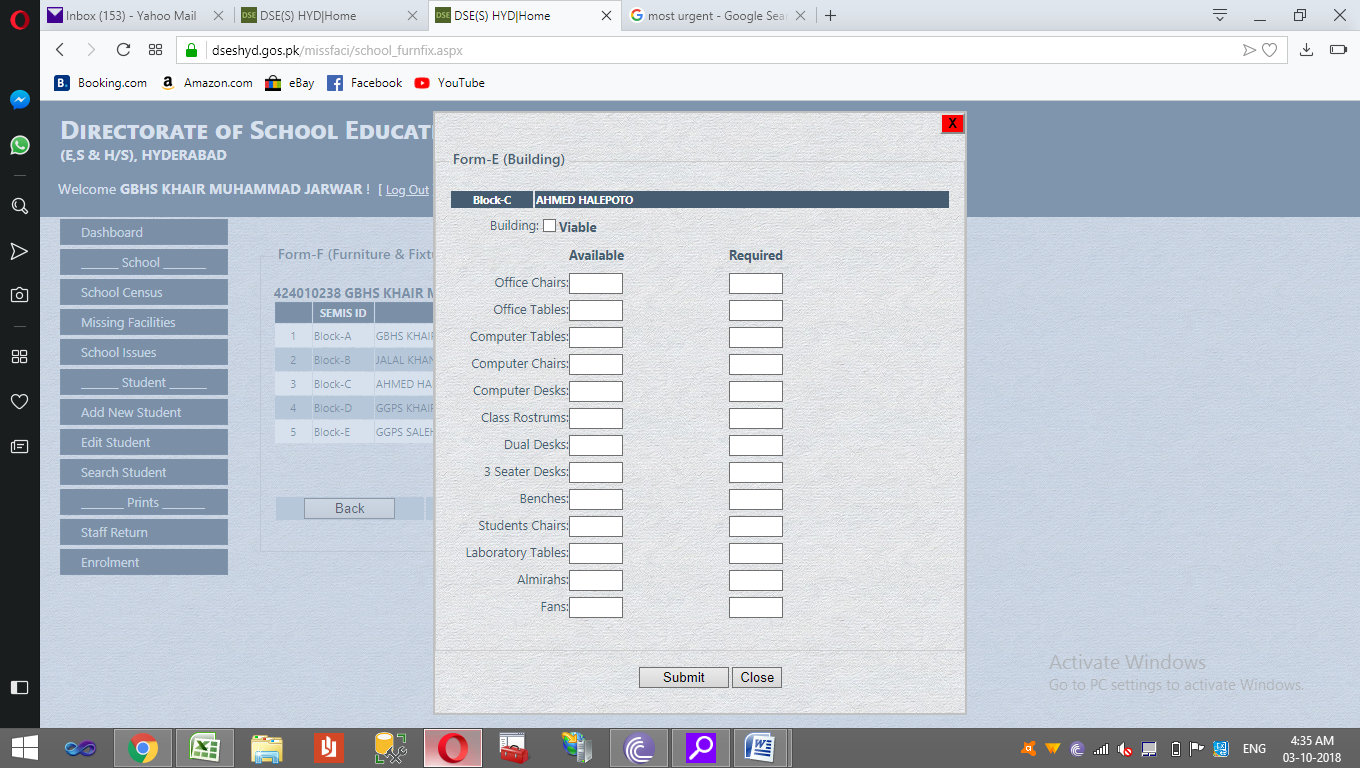 Form-G (SMC Account Details)Form-H (SMC Membership Details)S#Name of PostName of PostNumber of PostsSrEmployee IDName of employeeDesigWork AsPosting DateSr#CLASSSINDHI TotalSINDHI MaleSINDHI FemaleSINDHI MuslimSINDHI NonMuslimURDU- TotalURDU- MaleURDU FemaleURDU MuslimURDU NonMuslimENGLISH TotalENGLISH MaleENGLISH FemaleENGLISH MuslimENGLISH NonMuslimENGLISH SindhiENGLISH Urdu1I-KACHI2I-PAKI3II4III5IV6V7VI8VII9VIII10IX-BIOLOGY GROUP11IX-COMPUTER GROUP12IX-GENERAL GROUP13X-BIOLOGY GROUP14X-COMPUTER GROUP15X-GENERAL GROUP16XI-BIOLOGY GROUP17XI-COMPUTER GROUP18XI-ENGR. GROUP19XI-GENERAL GROUP20XII-BIOLOGY GROUP21XII-COMPUTER GROUP22XII-ENGR. GROUP23XII-GENERAL GROUPSMC Account No.SMC TitleBank NameBranch of BankAddressSr#Name of MemberCell Phone No.CNIC  No.Position